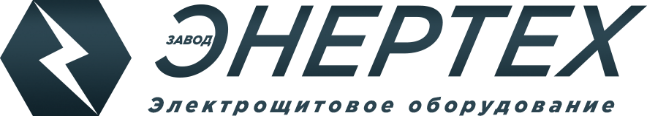 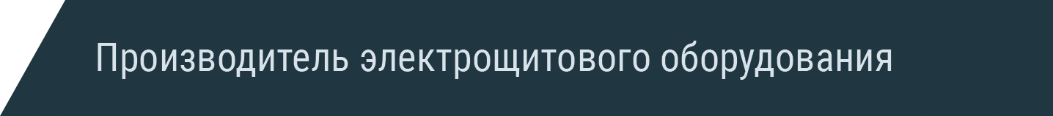 ПРАЙС-ЛИСТ «ЛАЗЕРНАЯ РЕЗКА»ООО «Завод ЭнерТех»г. Воронеж, ул. 45-Стрелковой Дивизии,   259И, оф.1Тел. + 7 (473) 280-28-90, 280-25-90Моб. тел. 8-960-128-48-08E-mail:  etroynin@zenertech.ruhttp://zenertech.ruДействителен с 01.04.2018 г.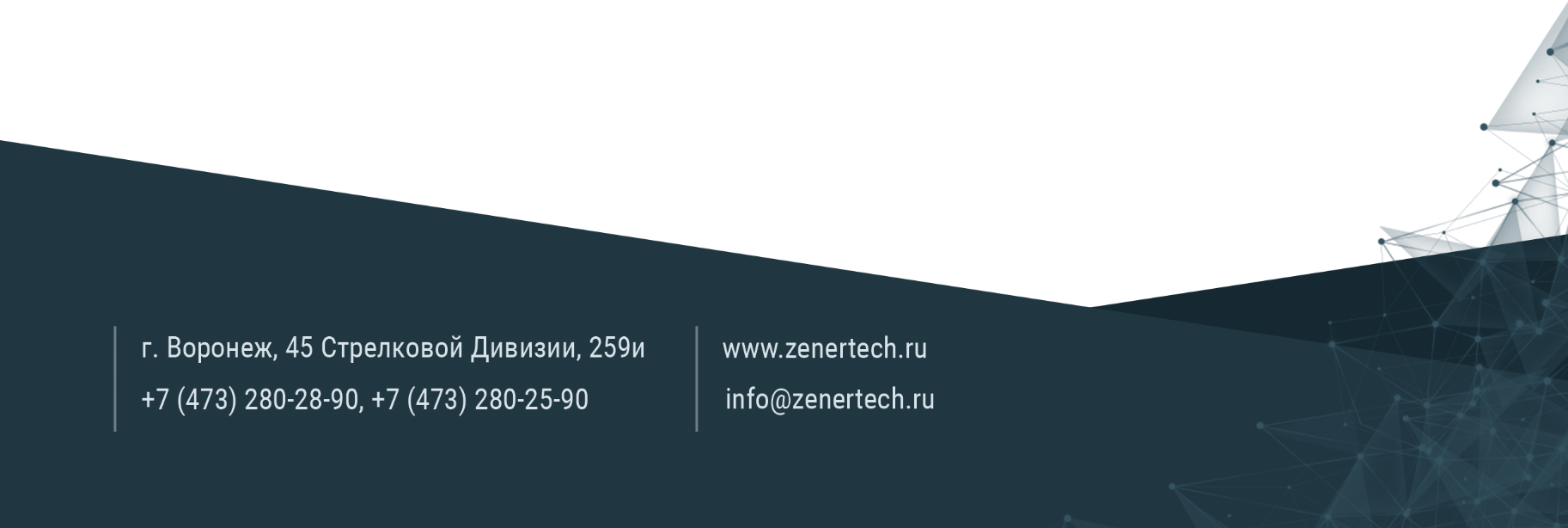 МатериалТолщина ммСтоимость резки 1 метра погонногоСтоимость резки 1 метра погонногоСтоимость 1 врезки  замкнутого контураСтоимость 1 врезки  замкнутого контураМатериалТолщина ммСтоимость резки 1 метра погонногоСтоимость резки 1 метра погонногоСтоимость 1 врезки  замкнутого контураСтоимость 1 врезки  замкнутого контураУглеродистая          сталь0.5770,60,6Углеродистая          сталь0.8880,80,8Углеродистая          сталь19,59,51,11,1Углеродистая          сталь1,211111,41,4Углеродистая          сталь1,5151522Углеродистая          сталь222,522,52,72,7Углеродистая          сталь337,537,53,43,4Углеродистая          сталь445454,44,4Углеродистая          сталь557575,55,5Углеродистая          сталь6707077Оцинкованная сталь0,510100,70,7Оцинкованная сталь0,812120,90,9Оцинкованная сталь114141,51,5Оцинкованная сталь1,2181822Оцинкованная сталь1,524242,52,5Оцинкованная сталь2313133Оцинкованная сталь346464,54,5Оцинкованная сталь4606066Оцинкованная сталь580807,57,5Нержавеющая сталь0,515151,51,5Нержавеющая сталь0,8      181,61,6Нержавеющая сталь120202,12,1Нержавеющая сталь1,223232,52,5Нержавеющая сталь1,5272733Нержавеющая сталь233,533,53,53,5Нержавеющая сталь347,547,54,34,3Нержавеющая сталь4757566